Side 1 af 16Tekst til booklet – layout coverForside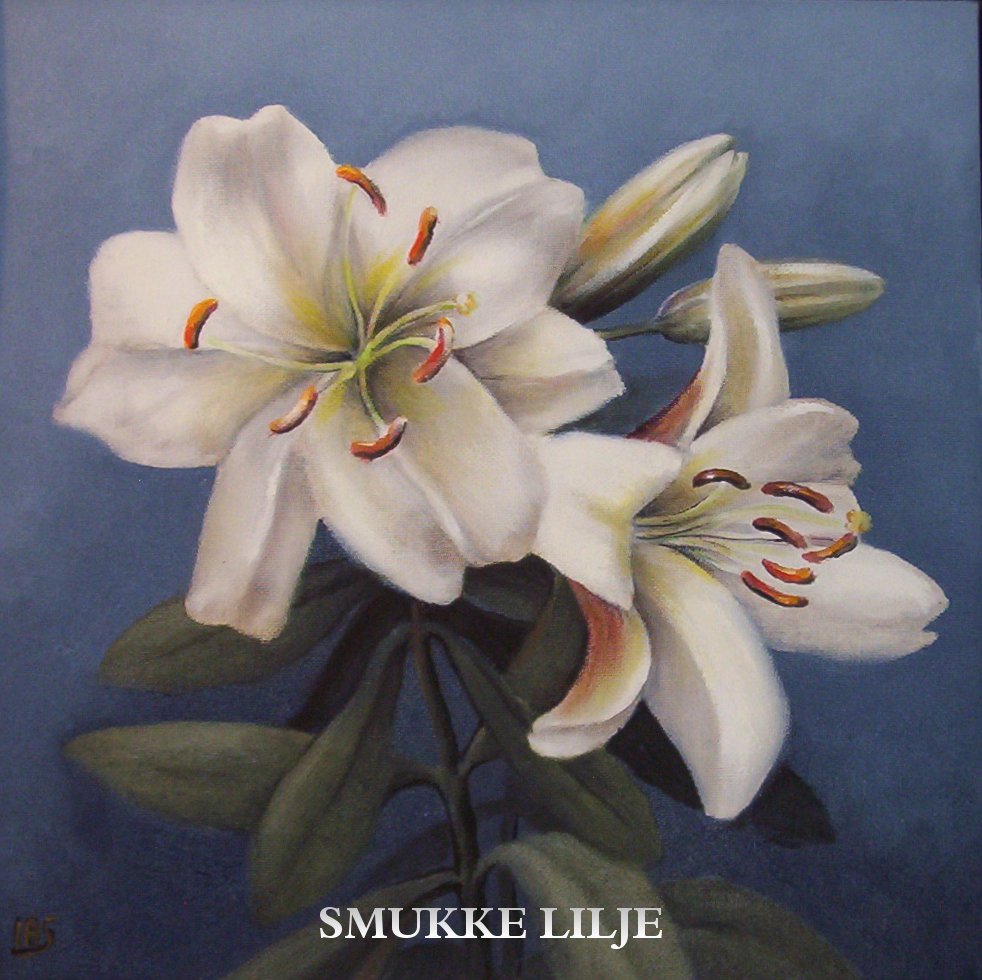 Side 2 af 16Side 3 af 16Side 4 af 16Hvordan trøster man et menneske, der står tilbage med sorg og savn. Ord og stemninger som kunne have været i de sidste timers nærvær med den døende, kan måske lindre en smule.TrøstSom vind forsvinder tiden,jeg ser blot på hvordan den går,Og ved før eller sidenjeg livets slutning nårKom sæt dig her og hold mig tæt,de sidste timers glædeTil jeg bliver´ tung og trætNår tiden så er gået,og uret tikker svagt og matDet sidste kram har fået,og det bli´r  evigt natSå lad mig gå min egen vejog følg mig blot til døren,der skilles jeg fra digDen dag jeg så er borte,er sorg og savn hvad plager dig,Men dyrk ej kun det sorte,der er en anden vejFind trøst i minder fra vort livOg sæt det i en ramme,det bliver´ et godt motivSelvom du aldrig glemmer,så gem mig indeni et sted,hvor det dig ikke hæmmer,hvor du får livet medUdnyt din tid til det, du vilOg hav mig med i hjertetDin vilje skal der tilTekst: Inge RosenbergMusik: Leif B.  RasmussenMarianne Lewandowski : Vocal, kor, percussionLars Wagner                   : TrommerIda Gormsen                   : BasPerry Stenbâck               : Akustisk guitar, dobroLeif B.  Rasmussen       : MundharpeSusanne Bechmann        : FløjteBjørn Elkjer                    : Klokkespil	Side 5 af 16At komme til Danmark fra et andet land. At møde den eneste ene og stifte familie. At blive alvorligt syg som 30 årig. At få besked om at der ikke er helbredelse.  Alt dette fylder en med fortvivlelse, angst og håbløshed.Den ubærlige smerte.SkæbneSolen har gemt sig bag den mørke sky,skyggerne breder sig for mig på nyHåbet sig trækker mer´ og mer´ i lyOg nu er min fremtid min fortidTro på at livet varer mange år,men kun en prøve på det jeg nu fårSkæbnen er uretfærdig og så hård,og nu er min fremtid min fortidHer hvor jeg mærker lykken i mit liv,mister jeg også livets perspektiv,slettes af verdensbilledets motiv,og nu er min fremtid min fortidJeg lever nu, og jeg vil ikke dø,mod mig står alle rædslerne i køSmerter min krop – vil sige mig adjø,og nu er min fremtid min fortidJeg forbereder, at det snart er slutMen mit pendul det svinger uafbrudt,håb og fortvivlelse i hvert minut,og nu er min fremtid min fortidTak dog for livet, som blev alt for kort,at skulle rives væk er alt for hårdt,lindringen kommer først når jeg går bortOg nu er min fremtid min fortidTekst: Inge RosenbergMusik: Leif B.  RasmussenTommy Rasmussen            : VocalMarianne Lewandowskki  : KorLars Wagner                      : TrommerIda Gormsen                      : BasPerry Stenbäck                  : Guitar, dobroBjørn Elkjer                      : Hammondorgel, klaverLeif B.  Rasmussen           : MundharpeSide 6 af 16En forårsaften eller en forårsmorgen. De lyserøde kirsebærtræer er sprunget ud. Luften er lun og solsorten sidder i toppen af et træ og synger sin sang, som også kan høres på hospice.SolsortenDu lille solsort, humoristI dagens første timerDu sidder højt i træets kvist,og synger så det rimer.Du triller og gir godt humør,man ud af sengen springer,du giver morg’nen lidt kulørOg lyst til dagen bringer.Du synger al din livslyst ud,så langt man kan dig høreDu kommer med det glade bud	At sommerlys sig røreDin dag bliver ofte travl og lang,for føden den skal hentesTil dig og magen gang på gang,når små der så kan ventesOg inden mørket falder ned,du gavmildt åbner næbbetOg synger lidt om aftenfredOg glemmer ganske slæbet.Til slut du finder dig et tag,som fløjtenist du tronerOg smitter med dit velbehagOg dine smukke toner.Tekst: Inge RosenbergMusik: Leif B. RasmussenMarianne Lewandowski  : Vocal, percussionLars Wagner                    : TrommerTorben Bjørnskov           : KontrabasPerry Stenbäck                : Akustisk. guitarSusanne Bechmann         : FløjteJesper Riis                       : FlygelhornSide 7 af 16Man kan fortrænge sine symptomer og tro på, at det ikke er noget alvorligt og derfor ikke gå til læge. Men når ens venner først kan se, at det er alvorligt, så er kroppen så medtaget, at der ikke er behandlingsmuligheder.Patientens reaktion blev kontant og uden behov for medynk og tristhed men med et ønske om faglig omsorg.Spabadet blev en stjernestund for patienten.RespektVær nu ikke mere trist, sådan skal det være,for jeg ved der er en frist,og det må vi læreGiv mig glæde, giv mig tidHåber på at være til,respekter min grænse,lad mig gøre, hvad jeg vilTimer så intenseGiv mig frihed, giv mig roSpar mig for al kunstighed,mød mig i min verden,Alle venners kærlighedHar bestemt min færdenGiv mig luft og giv mig modNår jeg ikke kan bli´ ved,selvrespekten falderOg måske min venlighed,når på hjælp jeg kalderGiv mig hjælp og giv mig modAlt det som jeg kunne før,svigter kroppens evneJeg må modta´,  hvis jeg tør,hvis jeg tør nævneGiv mig ordet, giv mig ditNår vi mødes har jeg krav,ønsker på dig hvilerLægges i det døde havMens jeg til dig smilerGiv mig lov og giv mig friNår jeg ikke mere kan,vær blot ved min side,jeg er nu en stille mandFra jer må jeg glideGiv mig tanker, giv mig trøstTekst: Inge RosenbergMusik: Leif B.  RasmussenLeif B.  Rasmussen        : VokalLars Wagner                   : TrommerIda Gormsen                   : BasPerry Stenbäck               : GuitarBjørn Elkjer                   : Klaver, harmonikaSide 8 af 16Vi kender en rigtig velgører.En ældre dame der igennem mange år har betænkt os hver måned med nye potteplanter til stuerne, og ikke mindst nogle gange med større pengebeløb til blandt andet fladskærme. Som tak får hun denne sang.BlomsterpigeBlomster spreder farve, duftFra naturens haveGiver vores hus lidt duftOs en værdsat gaveLindrer øjets trætte blik,mildner smertens skarpe stik,når man er dens slaveBlomsternes mangfoldighedHoveder højt at bæreSendes til os med besked,at vi blot skal væreIkke kende givers navn,håbet om at gøre gavnSkabe atmosfæreBlomsterpige, hvem du erMed så gode tankerFarver vore stuer her,rummets hjerte bankerForårs gult, så sart og sprødEfterårets dybe glød,øjets blikke blankerTak for gaverne, vi får,tak, vor blomsterpigeMange tanker til dig går,imens glæden stigeDele ud af det man har,ikke kræve at få svar,kvinde uden ligeTekst: Inge RosenbergMusik: Leif B. RasmussenMarianne Lewandowsski : Vocal og korLars Wagner                     : TrommerIda Gormsen                     : BasPerry Stenbäck                 : Guitar, mandolinBjørn Elkjer                     : Klaver, spinetSide 9 af 16Hvorfor lige mig? Hvad har jeg gjort? Hvad har jeg forsømt?At komme overens, at forliges med at man skal dø, at have smerter, at være afhængig, er svært. At se på at ens nærmeste skal leve videre, kan få følelserne rettet imod dem, man holder allermest afVredeHvorfor skal det rammeHvorfor, og hvorfor nu?Jeg mærker livet strammeMin fremtid slået ituDet her har ingen mening,jeg raser, jeg er vredEn sygdom i forgreningEn smerte som bli’r ved.Hvor er du så afsender,der fik mig helt i sortPå dig min vrede tænder,hvad har jeg da mon gjort?Ku´ jeg blot gi´ tilbage,for jeg må rase ud,min vrede er en plageOg hvem skal stå for skud?De nærmeste jeg piner,og de har ingen skyld,jeg ser de triste miner,forstærker smertens byldMed tårer som en sprinklerOg ord som våbenkastDe rammer alle vinklerSå hårdt og arrigt, hvastHvornår mon man bestemteMin skæbne sådan herOg mon man bare glemte,hvor meget jeg er værdMon Gud du har udpegetMig til at skulle dø?Jeg vil så vredt og megetGi´ dig verbale kløMin håbløshed den rammer,min verden skrumper ind,men vreden ikke lammer,udfordrer blot mit sindSå giv mig liv tilbageOg gør mig rask igen!Giv mig flere dage,jeg holder vreden henTekst: Inge RosenbergMusik: Leif B.  RasmussenTommy Rasmussen : VocalLars Wagner            : TrommerIda Gormsen            : BasPerry Stenbäck        : Akk. guitarBjørn Elkjer            : Hammondorgel, klaverSøren Friis              : CelloSide 10 af 16I forbindelse med en alvorlig, dødelig sygdom kan man blive helt hjælpeløs og afhængig af andre mennesker. Det er en gave at møde sådant et menneske, der trods modgang i livet fortsat formår at finde de lyse sider i hverdagen.TaknemlighedJeg ligger her og venter blot og kikker op i luftenJeg drømmer mig ud til havets og ud til havens duftenJeg tænker på min tid og det, der er blevet mig givetJeg tænker på det, som jeg har fået ud af livetFortryder ikke, jeg har haft grunde,jeg gjorde jo bare det, jeg allerbedst kunneEn dag, hvor ufred og tristhed er til stedeOpvejes af de dage, der også er fyldt med glædeTaknemlighed for alle blide hænderBåret af dem, jeg er tryg ved og jeg kenderMed øjne som ser mig dybt indeOg ikke som den svage, men en kærlig mor og kvindeJeg tænker på, om der mon så kommer en dag i morgenJeg mærker det kun svagt, og jeg fyldes ikke af sorgen,for der er et himmerige, som ved min død jeg finder,hvor solen altid ser på mig og alle andre skinnerFor jer tilbage min bekymring gælderDet er jeres liv og fremtid der for mig tællerJeg vil fast tage imod det, der bliver det sværeJeg bøjer ikke af, jeg lever, i dag vil jeg væreTaknemlighed for alle.. Tekst: Inge RosenbergMusik: Leif B.  RasmussenMarianne Lewandoesski : Vocal, korLars Wagner                   : TrommerIda Gormsen                   : BasPerry Stenbäck                : Akustisk guitarBjørn Elkjer                    : KlaverSusanne Bechmann        : FløjteSøren Friis                      : CelloSide 11 af 16At sidde ved en sygeseng hos en sovende patient, at være til stede med musik, eller bare at være, kan få tankerne til at flyve. Med det kendskab vi har til patienten, dannes der billeder hos os ud fra den stemning, der er i rummet.DrømmelandHar du et drømmeland i dit indre,hvor er du i dine drømmeEr der steder du har setSer du mennesker du kender?Jeg sidder her og tænker på dit liv imens du sover.Er du i barndomstid ved at legeI en verden fuld af frihedPlukker du af livets frugtHenter solen ned til dit sted?Jeg sidder her og tænker på dit liv, imens du sover.Vil du mon flyve væk fra din byrdeFlygte bort fra nuets tankeTa’r du hen til livets portHvor du tøver med at banke.Jeg sidder her og tænker på dit liv imens du sover.Er der et øjeblik, hvor du smilerVarmt og let i sansers stueEr der tungt, hvor du ta’r henFlyv tilbage, fredens due.Jeg sidder her og tænker på dit liv imens du sover.Tekst: Inge RosenbergMusik: Leif B. RasmussenMartin Knudsen    : VocalKim Sjøgren          : ViolinIda Gormsen          : BasPerry Stenbäck      : Guitar, weissenbornSide 12 af 16Når man bruger tid på vej til sit arbejde, kan man opleve naturen på tæt hold en tidlig forårsmorgen, hvor det er blevet lyst og dyrelivet er vågnet op efter vinterens mørke.ForårssangPå vejen til Vejle med lyset i sidenEn stribe mod øst bliver gradvist til mer’Der samler jeg hjernen, fremkalder min videnImens at jeg ser, hvad der udenfor sker.En ræv er på vej hjem til hulen med ungerI mørket har den været ude på rovDen har fået natteluft i sine lunger,mens mange af os bare lå der og sovOg morgenens lyde begynder så stille,den første er solsorten, der går amok,så istemmer lærken, den lystige lille,og den bliver ved, kan slet ikke få nok.En ko står ved hegnet og gumler så stilleMed krøller så fine i sit pandehår,Den kigger på harer, der bokser og tumlerFor så’n er det altid, når det bliver vår.Fasankokken troner og holder et øjeMed fruerne, som vejen nu skal passér’De kender ej faren ved asfaltens fløje,ta’r syvmileskridt, holder på deres fjer.To krager på marken de hakker hinandenDet er om en dame de to skændes vistEn skade som tilskuer rynker på pandenOg ærgrer sig ved kun at være statist.Mens rådyr i flok smager på alt det grønneEr en for dem alle opmærksom på vagt,Ved særlige lyde straks stedet de rømmeMen kommer igen for på mer’ at få smagt.Ved vejs ende ænderne vralter lidt tungeBesøger bassinet med guldfisk på lurOg duerne har allerede en unge,Desværre, nu slutter min dejlige tur.Tekst: Inge RosenbergMusik: Leif B.  RasmussenBjarke Rasmussen           : VocalMarianne Lewandowski  : Kor, percussionLars Wagner                    : TrommerIda Gormsen                    : BasPerry Stenbäck                : Weissenborn, akustisk guitar, mandolinKim Sjøgren                    : ViolinSide 13 af 16Kærlighedens og afskedens blomst.Smukke liljeSmukke lilje, jeg kan se, du langsomt mister no’et af saften,du har brugt den på så rank at kunne væreDu har levet stolt, og du har været kraften,nu vil jeg altid på dig bæreSom et minde om den gode tid, hvor du var selve freden,gav mig roen med dit stille hvide klæde,og en styrke voksed` ind i kærligheden,ved tanken om dig må jeg grædeSmukke lilje, hvor vil du nu kunne finde evig hvile,vil du give mig et tegn, så vi kan mødesI min hånd der vil du få mig til at smileImens mit indre skal forblødeTekst: Inge RosenbergMusik: Leif B.  RasmussenMartin Knudsen        : VocalBjørn Elkjer              : KlaverKim Sjøgren	  : ViolinSøren Friis	  : CelloSusanne Bechmann  : FløjteSide 14 af 16Man kan møde et menneske, der forlader livet i troen på noget stort og godt. Et menneske som har forberedt sine nærmeste på afskeden og ikke ønsker at opleve mere ondt. Det har givet familien mod til at finde fodfæste.ModKære menneske, hvor vil du nu tage henNår du rejser af sted fra migVil du komme og se til mig en gang igenNår du følger dit hjertes vej.Jeg ønsker vi kunne, af oplagte grunde,ses en tid og så gøre vor dans helt forbiTil den dejligste symfoni.Du var forberedt, vidste hvad der skulle ske,prøvede at få alle med,tapperhed trods den smerte, der siden hen  ble’Og som i vore hjerter sved.Hvor kunne du smile, når livet stumt silerog du sagde farvel med et kys og et vink,men i øjet var intet blink.Ladt tilbage med alle de ting du forlodStår jeg her på en lang, lang vejJeg må prøve at finde no’et af det modSom du nåede at vise mig.Du var min den kære og sku´altid væreVi fik oplevet at finde sammen vi toFør du endelig gik til ro.Kan det passe, man rives totalt råt ituOg kan ikke få mening med,at det netop sku’ ramme os to, og at duTog af sted med min kærlighed.Du er himlens stjerne, et lys i det fjerne.Hvis du stadig vil vise mig, hvor jeg skal gå,er der noget at håbe på.Tekst: Inge RosenbergMusik: Leif B.  RasmussenMarianne Lewandowski : VocalLars Wagner                   : TrommerIda Gormsen	       : BasBjørn Elkjer	       : KlaverKim Sjøgren	       : ViolinSusanne Bechmann        : FløjteSøren Friis                      : CelloSide 15 af 16Da Sct. Maria Hospice flytter til sin nuværende adresse, siger vi farvel til bylivet i Vejle og goddag til Bredballe og den natur og ro, der hersker her.Bredballe BluesDer er liv i hele byen,torvet summer dag og nat,der er langt op til skyenog til skovens træer og kratMennesker med travle fødderSkynder sig at gå i ståDer er nogle der slår rødderOg kan ikke læng´re gåDet er fedt det liv derindeHver en bygning, hvert et husLad os sammen blot forsvinde,synge en bredballe bluesNemt at få en cafe latteOg en fad, et lille shot,så er livet til at fatte,når det hele føles godtVinduesruderne de spejlerKalder på at komme indLyst og trangen i os stejler,jakken af det røde skindDet er fedt…Åens løb, der  livet følger,svinder væk i fjordens vandDansemus i natten bølgerMødes med en anden mandMorgenstund med sultne måger,finder rester fra igårØjnene, der stadig våger,ingen søvn de trætte fårDet er fedt…..Tekst: Inge RosenbergMusik: Leif B.  RasmussenTommy Rasmussen		VocalMarianne Lewandowsski	Kor, percussionLars Wagner		TrommerIda Gormsen		BasPerry Stenbäck 		Guitar, dobroBjørn Elkjer		Hammondorgel, klaverSide 16 af 16 – Bagside af bookletDet er vort ønske at arbejdet med denne CD skal komme Sct. Maria Hospice til gode og alle indtægter fra salg af ”Smukke Lilje” vil blive brugt til velgørende formål, til glæde for patienter og pårørende.Vi vil gerne sige tak til alle, der med deres bidrag har gjort det muligt at producere cd´en:Sct. Maria Hospice LiljekontoHospice Forum DanmarkSct. Maria Hospice StøtteforeningJubilæumsfonden af 12/8 1973Lundum og Hansted KirkerVejle KommunePårørende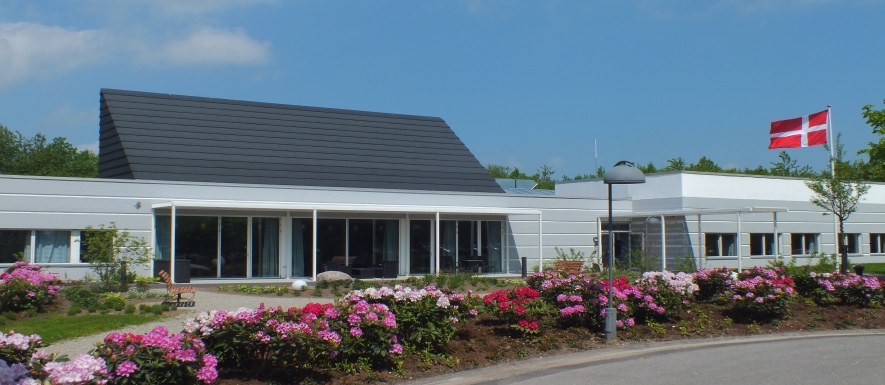                                 Foto: Ib EngholmCD skive:Samme billede som forsiden?+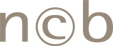 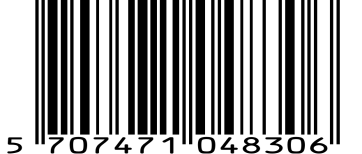 Bagside af CD1. Trøst 3:492. Skæbne 4:013. Solsorten 3:284. Respekt 4:465. Blomsterpige 4:166. Vrede 4:247. Taknemlighed 3:408. Drømmeland 3:509. Forårssang 3:4010. Smukke lilje 4:0911. Mod 4:1712 Bredballeblues 3:51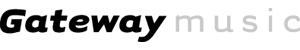 